                                                                                                      Załącznik nr 3 do Regulaminu prowadzenia kursów w Uniwersytecie Opolskim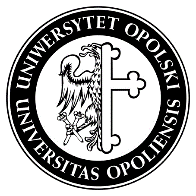 UMOWAO WARUNKACH ODPŁATNOŚCI ZA KURSY(zwana dalej: umową)zawarta w dniu …………………., w Opolu pomiędzyimię i nazwisko: ………………………………………………………………………………………zamieszkałą/ym ……………………………………………………………………………………... podającą/ym do korespondencji adres: …………………………………………………………legitymującą/ym się dowodem osobistym/ paszportem ……………………………………PESEL: …………………………………………………………………………………………………posiadająca/ym dyplom ukończenia studiów wyższych ……………………………………................................................................................................................................zwaną/ym dalej UczestnikiemaUniwersytetem Opolskim z siedzibą w Opolu przy Placu Kopernika 11a, 45-040 Opole, reprezentowaną przez: ____________________ upoważnionego do składania oświadczeń woli w imieniu Uczelni na podstawie pełnomocnictwa Rektora, zwanym dalej Uczelniązwanymi dalej łącznie Stronami, o następującej treści:§ 1Przedmiotem niniejszej umowy jest określenie szczegółowych warunków odpłatności za kurs ………………………………………………………………………….…..............................................................................................................................................................................................................................(nazwa studiów), zwany dalej zwanych kursem, prowadzonymi przez Uniwersytet Opolski……………………………………………………………………… ...............................................................................................(nazwa Wydziału).Umowa zostaje zawarta na czas określony tj. okres trwania kursu od dnia .......................................... do dnia ......................... .W uzasadnionych przypadkach – w szczególności wprowadzenia stanu zagrożenia epidemicznego lub stanu epidemii – czas trwania kursu może ulec przedłużeniu, w stosunku do terminu, o którym mowa w ust. 2. § 2Uczelnia oświadcza, że warunki funkcjonowania kursu spełniają wymagania określone przepisami ustawy z dnia 20 lipca 2018 r. Prawo o szkolnictwie wyższym i nauce. Uczelnia, zgodnie ze szczegółowymi zasadami organizowania i prowadzenia kursu,  zobowiązuje się do zapewnienia: kadry dydaktycznej posiadającej odpowiednie kwalifikacje,sal dydaktycznych i niezbędnego wyposażenia,obsługi administracyjno-technicznej kursu,prowadzenia dokumentacji dotyczącej przebiegu kursu,korzystania ze zbiorów bibliotecznych Uczelni, na zasadach ustalonych                      w Uczelni, wydania po ukończeniu kursu zaświadczenia jego ukończenia. Kursy mogą się odbywać przy użyciu metod i technik kształcenia na odległość                 (w sposób zdalny). Uczestnik zobowiązuje się w tym obszarze do korzystania z poczty elektronicznej oraz narzędzi i systemów teleinformatycznych (MS Temas, Moodle).§ 3Uczestnik zobowiązuje się do:przestrzegania postanowień niniejszej umowy, Regulaminu kursów                              w Uniwersytecie Opolskim oraz przepisów porządkowych obowiązujących                   w obiektach Uczelni,terminowego uiszczania opłat za kurs,uczestniczenia w zajęciach dydaktycznych, uzyskiwania zaliczeń i składania egzaminów w wyznaczonych terminach oraz spełniania innych wymogów przewidzianych w programie kursu.§ 4Uczestnik zobowiązuje się do uiszczenia opłaty za kurs, o których mowa w § 1 ust. 1 umowy w łącznej wysokości ……………………….. zł (słownie: …………………………………………………………………..……………………………...…), w terminie do dnia ….., na rachunek bankowy Uczelni. Warunkiem rozpoczęcia kursu przez Uczestnika obok zawarcia niniejszej umowy, jest złożenie potwierdzenia uiszczenia opłaty, o której mowa w ust. 1 Opłata za kurs, o których mowa w ust. może  być uiszczona przez inny                              niż Uczestnik podmiot, jeżeli wynika to ze stosownej odrębnej umowy                              lub uzgodnienia łączącej Uczestnika  z takim podmiotem.W przypadku nieuiszczenia opłaty w obowiązującym terminie naliczane są odsetki ustawowe za opóźnienie.Za datę wniesienia opłaty uważa się datę jej wpływu na rachunek bankowy Uczelni.Uczelnia, na wniosek Uczestnika, wystawia fakturę VAT potwierdzającą dokonanie opłaty za kurs.Fakturę VAT wystawia się na podmiot (studenta/słuchacza/podmiot gospodarczy), z którym zawarto umowę.Fakturę VAT wystawia się nie później niż 7 dnia od dnia wpłaty opłaty za kurs.§ 5Niewniesienie przez uczestnika w ustalonym terminie opłaty, o której mowa w § 4 ust. 1, może powodować skreślenie go z listy uczestników  przez kierownika kursu  zgodnie z § ….Regulaminu kursów  w Uniwersytecie Opolskim.Skreślenie z listy uczestników kursu nie zwalnia uczestnika od obowiązku wobec Uczelni uiszczenia zaległej opłaty wraz z odsetkami ustawowymi za opóźnienie. § 6Rozwiązania umowy następuje:z dniem upływu okresu, na jaki została zawarta;z dniem doręczenia kierownikowi kursu pisemnego oświadczenia uczestnika                o rezygnacji z kursu.W przypadku rozwiązania umowy przed końcem kursu, uczestnik ma prawo                   do zwrotu części uiszczonej opłaty za kurs, proporcjonalnie do liczby odbytych zajęć z udziałem Uczestnika. Termin zwrotu należnej uczestnikowi opłaty wynosi 30 dni, liczony od dnia rozwiązania niniejszej umowy.W przypadku rezygnacji z kursu  przed jego rozpoczęciem, Uczestnik  ma prawo      do zwrotu 100 % wniesionej opłaty za kurs pomniejszonej o koszty administracyjne, które stanowią równowartość do 5% wysokości kosztów bezpośrednich określonych zgodnie z kosztorysem.Wniosek o zwrot opłaty składa się w formie pisemnej kierownikowi kursu. § 7Uczestnik oświadcza, że są mu znane oraz akceptuje postanowienia Regulaminu kursów w Uniwersytecie Opolskim. § 8Uczestnik zobowiązany jest do niezwłocznego pisemnego poinformowania Uczelni                o każdej zmianie istotnych okoliczności dotyczących niniejszej umowy,                                       z zastrzeżeniem poniesienia skutków prawnych i finansowych w przypadku niewypełnienia tego obowiązku.§ 9Zmiana postanowień Umowy wymaga formy pisemnej pod rygorem nieważności.W sprawach nieuregulowanych niniejszą Umową mają zastosowanie przepisy ustawy Prawo o szkolnictwie wyższym i nauce oraz wewnętrznych aktów prawnych obowiązujących w Uniwersytecie Opolskim, a w szczególności Regulamin kursów w Uniwersytecie Opolskim.Wszelkie spory wynikające z niniejszej Umowy, Strony poddają rozstrzygnięciu sądów powszechnych właściwych dla Uczelni.Umowa została sporządzona w dwóch jednobrzmiących egzemplarzach, po jednym egzemplarzu dla każdej ze Stron. UczestnikUczelnia............................................................................................................